 New Life Christian Academy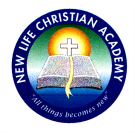 SCIENCE -  Grade 3rd -  Teacher Capellán Weekly Lesson Plan (Plan de Lección- Week May 4th – 8th 2020)Contents (Contenidos)  -  The Sun, Moon, and Planets *  What are the Sun and the Planets Like?:  (The Sun  / The Planets: Mercury, Venus, Earth, Mars, Jupiter, Saturn, Uranus, Neptune, Pluto and their Moons).Main Ideas:The sun is a yellow-white star.The sun is shaped like a ball of hot glowing gases.The sun is the most important source of energy for the earth.The sun is made up of gases:  hydrogen, helium, and other gases.The sun is 93 million miles (150 million km) from Earth.The sun and the planets and their moons make up most of the solar system.A planet is a large body of matter revolving around the sun.Our solar system includes the Sun, the planets: Mercury, Venus, Earth, Mars, Jupiter, Saturn, Uranus, Neptune, Pluto; and their Moons.Space travel has helped scientist learn about the moon and other planets.YouTube Suggested Videos:  https://www.youtube.com/watch?v=2HoTK_Gqi2Q  /  The Sun.https://www.youtube.com/user/christianready  /  Structure and Composition of the Sun.https://www.youtube.com/watch?v=Qd6nLM2QlWw  /  Exploring our Solar System  /  Planets and Space for Kids.https://www.youtube.com/watch?v=w36yxLgwUOc  /  Solar System  /  The Dr. Binocs Show  /  Best Learning Videos for Kids  /  Peekaboo Kids.